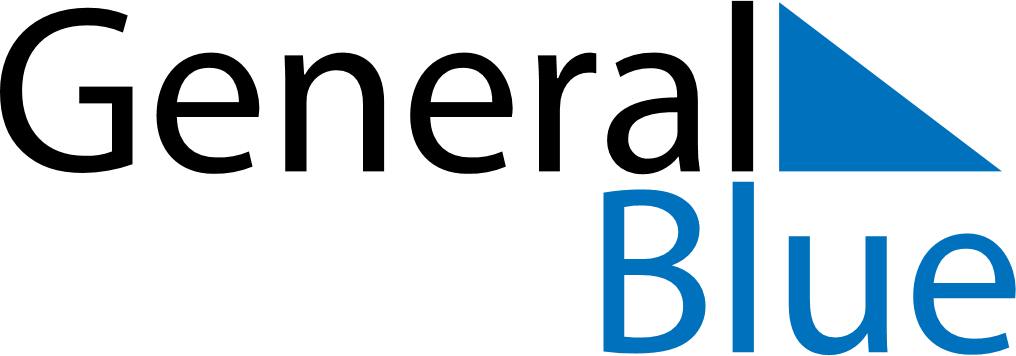 March 2024March 2024March 2024March 2024March 2024March 2024March 2024Kolbotn, Viken, NorwayKolbotn, Viken, NorwayKolbotn, Viken, NorwayKolbotn, Viken, NorwayKolbotn, Viken, NorwayKolbotn, Viken, NorwayKolbotn, Viken, NorwaySundayMondayMondayTuesdayWednesdayThursdayFridaySaturday12Sunrise: 7:14 AMSunset: 5:43 PMDaylight: 10 hours and 29 minutes.Sunrise: 7:11 AMSunset: 5:46 PMDaylight: 10 hours and 34 minutes.34456789Sunrise: 7:08 AMSunset: 5:48 PMDaylight: 10 hours and 40 minutes.Sunrise: 7:05 AMSunset: 5:51 PMDaylight: 10 hours and 45 minutes.Sunrise: 7:05 AMSunset: 5:51 PMDaylight: 10 hours and 45 minutes.Sunrise: 7:02 AMSunset: 5:53 PMDaylight: 10 hours and 51 minutes.Sunrise: 6:59 AMSunset: 5:56 PMDaylight: 10 hours and 56 minutes.Sunrise: 6:56 AMSunset: 5:58 PMDaylight: 11 hours and 1 minute.Sunrise: 6:53 AMSunset: 6:01 PMDaylight: 11 hours and 7 minutes.Sunrise: 6:50 AMSunset: 6:03 PMDaylight: 11 hours and 12 minutes.1011111213141516Sunrise: 6:47 AMSunset: 6:06 PMDaylight: 11 hours and 18 minutes.Sunrise: 6:44 AMSunset: 6:08 PMDaylight: 11 hours and 23 minutes.Sunrise: 6:44 AMSunset: 6:08 PMDaylight: 11 hours and 23 minutes.Sunrise: 6:41 AMSunset: 6:11 PMDaylight: 11 hours and 29 minutes.Sunrise: 6:38 AMSunset: 6:13 PMDaylight: 11 hours and 34 minutes.Sunrise: 6:35 AMSunset: 6:15 PMDaylight: 11 hours and 39 minutes.Sunrise: 6:32 AMSunset: 6:18 PMDaylight: 11 hours and 45 minutes.Sunrise: 6:29 AMSunset: 6:20 PMDaylight: 11 hours and 50 minutes.1718181920212223Sunrise: 6:26 AMSunset: 6:23 PMDaylight: 11 hours and 56 minutes.Sunrise: 6:23 AMSunset: 6:25 PMDaylight: 12 hours and 1 minute.Sunrise: 6:23 AMSunset: 6:25 PMDaylight: 12 hours and 1 minute.Sunrise: 6:20 AMSunset: 6:28 PMDaylight: 12 hours and 7 minutes.Sunrise: 6:17 AMSunset: 6:30 PMDaylight: 12 hours and 12 minutes.Sunrise: 6:14 AMSunset: 6:32 PMDaylight: 12 hours and 17 minutes.Sunrise: 6:11 AMSunset: 6:35 PMDaylight: 12 hours and 23 minutes.Sunrise: 6:08 AMSunset: 6:37 PMDaylight: 12 hours and 28 minutes.2425252627282930Sunrise: 6:05 AMSunset: 6:40 PMDaylight: 12 hours and 34 minutes.Sunrise: 6:02 AMSunset: 6:42 PMDaylight: 12 hours and 39 minutes.Sunrise: 6:02 AMSunset: 6:42 PMDaylight: 12 hours and 39 minutes.Sunrise: 5:59 AMSunset: 6:45 PMDaylight: 12 hours and 45 minutes.Sunrise: 5:56 AMSunset: 6:47 PMDaylight: 12 hours and 50 minutes.Sunrise: 5:53 AMSunset: 6:49 PMDaylight: 12 hours and 56 minutes.Sunrise: 5:50 AMSunset: 6:52 PMDaylight: 13 hours and 1 minute.Sunrise: 5:47 AMSunset: 6:54 PMDaylight: 13 hours and 6 minutes.31Sunrise: 6:44 AMSunset: 7:57 PMDaylight: 13 hours and 12 minutes.